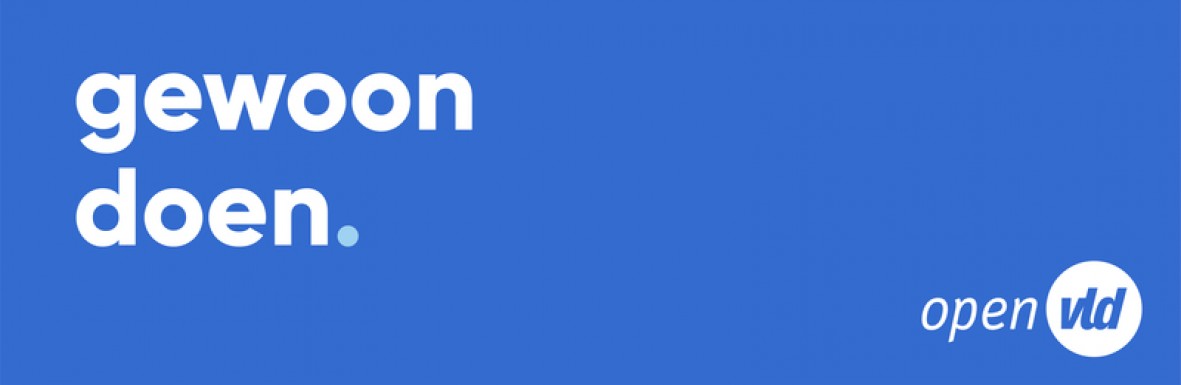 Sterk!Open VLD staat voor een sterke, financieel gezonde gemeente, waar het goed is om te wonen, te leven en te werken.Open VLD gaat naar de verkiezingen met een sterke, vernieuwde en verjongde ploeg die verder kan bouwen op de jarenlange ervaring van onze gemeenteraadsleden, OCMW mandatarissen en  bestuursleden. Een team dat dicht bij de burgers staat en in elke deelgemeente vertegenwoordigd is. Open VLD is een ploeg die klaar is om een positief beleid te voeren in het belang van alle inwoners van onze gemeente. Ondernemend!Open VLD vindt het belangrijk dat mensen die initiatieven nemen de nodige ondersteuning krijgen. Dit kunnen zowel de vele vrijwilligers zijn bij de verschillende sportclubs en sociale verenigingen alsook de middenstander en landbouwer die hun eigen zaak opstarten. Dit kan gaan van ondersteuning bij het organiseren van lokale straatfeesten en jeugdfuiven, speelpleinen, het oprichten of uitbouwen van een zaak of landbouwbedrijf, het opstarten van een Buurt Informatie Netwerk (BIN), tot het organiseren van een opruimteam bij hevige sneeuwval. Open VLD wil ondersteuning geven aan iedereen die op een realistische en  verantwoorde manier initiatieven neemt die de inwoners van onze gemeente ten goede komen! Sociaal!Open VLD wil steun verlenen aan hen die het nodig hebben. In onze maatschappij, waar de vergrijzing toeneemt en jongeren moeilijkheden ondervinden om betaalbaar te kunnen wonen, willen wij een antwoord bieden om deze mensen te ondersteunen. Ouderen, andersvaliden en sociaal zwakkeren moeten geholpen worden. Hier heeft het OCMW een belangrijke rol in het opsporen en lenigen van de noden van deze personen. Open VLD is een ploeg van sociaal geëngageerde mensen die iedereen in onze gemeente op basis van hun behoeften en noden de nodige ondersteuning willen geven. EEN BURGERVRIENDELIJKE POLITIEKSterke dienstverleningDe burger heeft recht op een efficiënte dienstverlening van de overheid. Open VLD pleit dan ook voor eenvoud in de regelgeving en de uitbouw van een gemeentelijke informatiedienst. Speciale aandacht gaat hierbij uit naar een snel en klantvriendelijk onthaal.  De taak van elke overheid bestaat erin om een zo goed mogelijke dienstverlening aan zoveel mogelijk burgers te verzekeren.  Daarom ijvert Open VLD voor een klantvriendelijke dienstverlening en dito openingsuren. De loketten van de belangrijkste gemeentelijke diensten dienen één of meer avonden in de week, en éénmaal per maand op zaterdagvoormiddag, open te zijn. Deze extra openingstijden kunnen eventueel gecompenseerd worden door een sluiting in de namiddag.De moderne technologie evolueert zeer snel. Steeds meer mensen beschikken over een computer en internetverbinding. Het moet voor onze inwoners mogelijk worden gemaakt om zoveel mogelijk documenten rechtstreeks van onze gemeentelijke website te halen. Deze moeten ook elektronisch kunnen worden binnen gestuurd bij de gemeentelijke diensten.Inspraak is een belangrijk instrument in onze moderne democratie. Open VLD-Wuustwezel wil de burgers naar hun mening vragen via enquêtes, hoorzittingen en informatieavonden met alle betrokkenen. Het is echter de politiek die de eindbeslissing moet nemen en deze ook motiveren.Open VLD-Wuustwezel pleit voor de aanstelling van een ombudsman of –vrouw. Deze persoon moet onafhankelijk kunnen werken en staat rechtstreeks onder de controle van de gemeenteraad.  Alle inkomende en uitgaande documenten dienen in een register te worden ingeschreven en dit zal ter inzage liggen voor ieder gemeenteraadslid. De ombudsman of –vrouw moet de burgers bijstaan als hij/zij hierom wordt verzocht. Er moet ook jaarlijks een evaluatie gemaakt worden waarvan de inhoud toegelicht zal worden aan de gemeenteraad.  Deze ambtenaar wordt  bij voorkeur aangeworven op contractuele basis.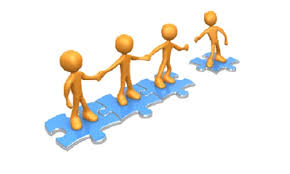 Het gemeentepersoneelOpen VLD-Wuustwezel streeft naar een – op integrale kwaliteitszorg gericht – klantvriendelijk personeelsbeleid.  Dit kan door binnen de gemeente aan human resource management te doen.  Aanwerving- en bevorderingsexamens dienen op een objectieve en onafhankelijke manier te gebeuren, eventueel door een externe organisatie.Het gemeentepersoneel moet bewust gemaakt worden van hun belangrijkheid door aanmoediging en waardering van hun prestaties. Dit zal leiden tot motivering van deze ambtenaren. Het evaluatiesysteem van het gemeentepersoneel moet op zijn deugdelijkheid worden getoetst en desgevallend worden aangepast.  Het personeel moet over voldoende mogelijkheden beschikken om zich op geregelde tijdstippen optimaal te kunnen bijscholen.Het personeel moet kunnen beschikken over de modernste technieken en materialen om hun taak naar behoren te kunnen vervullen om alzo de best mogelijke diensten te bieden aan onze inwoners.Het personeelsbehoefteplan moet getoetst worden op zijn degelijkheid en worden ingevuld met bekwame en gemotiveerde personen.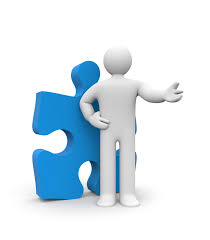 De gemeentelijke financiënEen gezond financieel beleid vormt de hoeksteen van elk gemeentelijk beleid. Open VLD erkent dat de belastingen op arbeid al zeer hoog zijn in België. Daarom streeft Open VLD Wuustwezel naar een groter evenwicht tussen belasting op arbeid (gemeentelijke personenbelasting) en belasting op bezit (bv opcentiemen), zonder echter de globale belastingdruk te verhogen. Alle bestaande gemeentelijke belastingen en retributies wenst Open VLD opnieuw te bekijken en indien mogelijk af te schaffen of te verlagen. Open VLD verbindt zich ertoe om tijdens de komende bestuursperiode de belastingdruk te beheersen en de schuldenlast zo laag mogelijk te brengen. Alle belastingen en retributies waarvan de inningskosten hoger zijn dan de opbrengsten, moeten afgeschaft worden.Alle beslissingen over nieuwe belastingen en retributies, of wijzigingen aan bestaande belastingen en retributies moeten genomen worden door de gemeenteraad.Een gemeentelijk financieel beleid dient ook sociaal en rechtvaardig te zijn. Open VLD wil de gepensioneerden, andersvaliden en financieel zwakkeren ondersteunen door het invoeren van sociale correcties waar mogelijk. Bij alle investeringen dient grondig rekening gehouden te worden met de opportuniteit en functionaliteit. Nadien dient steeds een evaluatie gemaakt te worden om uit eventuele fouten te leren voor de toekomst. Het beleid moet uitgaan van een visie op lange termijn.Open VLD wil het subsidiebeleid evalueren en op zijn deugdelijkheid en effectiviteit testen. Waardevolle initiatieven naar zowel jeugd, ouderen, sociaal zwakkeren, cultuur en sport dienen ondersteund te worden.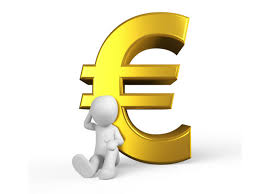 EEN BETERE LEEFKWALITEITEen veilige gemeente.BurgerveiligheidNaast een milieu- en mobiliteitsbeleid, moet blijvend werk gemaakt worden van een verdere ontwikkeling van het lokaal veiligheidsplan op het niveau van onze politiezone. Het doel van een veiligheidsbeleid moet zijn: een kader scheppen waarin de burger zich ten volle kan ontplooien en maximaal gebruik kan maken van zijn onvervreemdbare rechten. Een belangrijk element hierin is het wegnemen van het gevoel van onveiligheid, dat bij vele burgers leeft. Een goed veiligheidsbeleid bestaat niet alleen uit een repressief, maar vooral uit een preventief optreden van de overheid.Voor Open VLD-Wuustwezel moet dit veiligheidsbeleid worden uitgestippeld in nauw overleg tussen de beleidsverantwoordelijken en de veiligheidsdiensten en dit wenselijk na ruggespraak met vertegenwoordigers van de bevolking via de gemeentelijke adviesraden en de buurtschappen.De BIN’s (Buurt Informatie Netwerken) moeten bijkomend worden opgericht en blijvend ondersteund. De burger moet goed geïnformeerd worden wat zijn of haar rechten en plichten zijn bij eventuele vaststellingen van calamiteiten zoals sluikstorten, geluidsoverlast en dergelijke als deze door de burger worden vastgesteld.De openbare toiletten in onze gemeente dienen regelmatig en op een hygiënisch verantwoorde manier te worden gereinigd en onderhouden.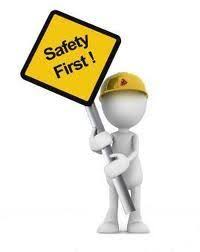 VerkeersveiligheidOpen VLD streeft naar een wezenlijke mentaliteitsverandering in het verkeer. Respect voor de zwakke weggebruiker (kinderen, andersvaliden, ouderen, voetgangers, fietsers) en belangstelling voor andere vormen van vervoer dan de eigen auto (bus, fiets, te voet, carpooling, taxibus) zullen aan de basis van deze wijziging moeten liggen. Prioritair wenst Open VLD een aantal principes in alle omstandigheden gerespecteerd te zien. Het karakter en uitzicht van een straat kunnen niet zonder voorafgaande inspraak van de betrokken bewoners gewijzigd worden. Het is niet omdat de openbare weg niet toebehoort aan de omwonenden dat de overheid het recht heeft om de verkeersafwikkeling en dus de leefomstandigheden zonder overleg te wijzigen. Vb. bij het aanleggen van een nieuw fietspad moet men rekening houden met de zichtbaarheid bij de op- en afritten bij woningen.De Verkeersveiligheid rondom de scholen is ondertussen enorm verbeterd. Open VLD  wil nieuwe voorstellen, gedaan door schooldirecties, oudercomités en ouders zeker ondersteunen als deze leiden naar nog meer veiligheid.  Om de veiligheid rondom de scholen te verhogen wil Open VLD - Wuustwezel de mensen stimuleren om hun kinderen, ofwel via gemeenschappelijk vervoer, ofwel per fiets of te voet naar de school te laten gaan. Hierdoor zullen minder auto’s aan het verkeer deelnemen wat de mobiliteit en het milieu ten goede komen. De overheid zal er echter voor moeten zorgen dat de scholen goed bereikbaar zijn via veilige fietsroutes en wandelwegen. Verkeersopleidingen gegeven door politiediensten blijven heel belangrijk.Onze voetpaden, fietspaden en gemeentewegen dienen goed onderhouden te worden. Daar Wuustwezel een landelijke gemeente is vindt Open VLD het wegbermbeheer en ruimen van de grachten belangrijk. Speciale aandacht gaat uit naar veilige (en indien nodig verlichte) fietsroutes met tevens een veilige en vlotte doorgang voor de automobilist.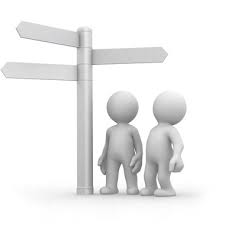 Politie, Brandweer en AmbulanceOpen VLD-Wuustwezel wil dat de veiligheidsdiensten (Politie, Brandweer, Ambulance) zich ten volle kunnen ontplooien. Open VLD wil de nodige middelen uittrekken voor een degelijk veiligheidsapparaat. Zij wil de burgers, goed geschoolde en voor hun specifieke taken, degelijk opgeleide en getrainde mannen en vrouwen van onberispelijk gedrag, ter beschikking stellen.Open VLD schaart zich achter de federale hervorming van de brandweer. Deze hervorming dient ervoor te zorgen dat onze brandweer nog beter ten dienste van onze bevolking staat.Het materieel van de brandweer en de ambulance dient modern en betrouwbaar te zijn. Dit is van uitermate groot belang bij interventies. Open VLD Wuustwezel pleit voor meer grensoverschrijdende samenwerkingsakkoorden.Onze politiemensen moeten ontzag en vertrouwen inboezemen. Zij moeten ook de gelegenheid krijgen op een correcte, ondubbelzinnige wijze hun verantwoordelijkheden op te nemen en uit te voeren. Anderzijds dient de politieman of –vrouw goed te beseffen dat de uitoefening van dit openbaar ambt weloverwogen en met respect voor de menselijke waardigheid dient te geschieden. Misbruiken op deze regel zijn voor onze beleidsmensen onaanvaardbaar.Open VLD Wuustwezel hecht ook veel belang aan goede contacten tussen de burgers en de agenten. Zij moeten voeling houden met wat er leeft onder de bevolking, hun noden en wensen kennen. Dit vergt een verdere uitbouw van de veiligheidsdiensten, maar door hen te ontlasten van een aantal administratieve taken, kan meer tijd worden vrijgemaakt voor preventie. De wijkwerking dient verder uitgebouwd te worden, dit bevordert enkel de aanwezigheid in het straatbeeld.Al even belangrijk is de opdracht in hoofde van iedere politieman of –vrouw, daadwerkelijk aandacht te betonen voor iedere klacht of ieder verhaal waarin een burger zijn bezorgdheden, van wat er in zijn straat of wijk gebeurt, tot uitdrukking brengt. Een politieagent die bepaalde noden verneemt vanwege een burger of een buurt, heeft de plicht zijn oversten hiervan onmiddellijk in kennis te stellen. 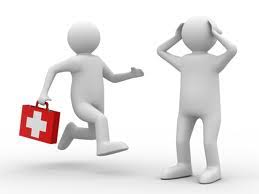 EEN AANGENAME EN GEZONDE GEMEENTEMilieu-, Natuur- en LandbouwbeleidEen groen WuustwezelWij willen streven naar een aangename en gezonde leefomgeving voor iedere inwoner. Een krachtige bescherming van ons leefmilieu heeft evenveel met welzijn als met welvaart te maken. De milieuproblematiek dient zowel economisch als ecologisch te worden benaderd.De harmonie tussen landbouw-, natuur- en bosgebied moet behouden blijven. Uitbreiding van één gebied ten koste van een ander kunnen wij niet accepteren, tenzij de land- of tuinbouwer op vrijwillige basis afstand doet van zijn cultuurgrond.Open VLD wenst de bestaande groenzones in onze gemeente te behouden en goed te onderhouden. Bij het aanleggen van nieuwe groenzones of bij (her)aanplantingen in de woonzones willen wij deskundig advies vragen en echt rekening houden met de visie van de buurtbewoner. Open VLD Wuustwezel vraagt een strikte toepassing van het bermdecreet, doch de veiligheid moet primeren. Dit betekent dat de zichtbaarheid voor de weggebruiker optimaal moet gegarandeerd worden. Wij denken hier vooral aan kruispunten en bochten.Open VLD Wuustwezel wil dat er in iedere deelgemeente een hondenweide is zodat ook deze viervoeters kunnen uitgelaten worden. Natuurlijk dienen de baasjes het eventuele afval dat wordt achtergelaten netjes op te ruimen.Door de opvang en het hergebruik van regenwater dient minder leidingwater te worden gebruikt. Het scheiden van het afvalwater en regenwater zal het hemelwater rechtstreeks kunnen worden afgeleid naar de waterlopen en niet meer in de riolering terechtkomen. Dit geeft een besparing op de milieuheffing en bevordert de werking van de zuiveringsstations. Het zuiver houden van grachten zal de kwaliteit van ons water verbeteren. Open VLD wenst dat eenieder die verantwoordelijkheid draagt in het onderhoud van onze waterwegen, aan zijn verplichtingen tegemoet komt.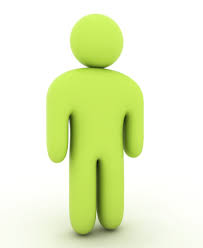 Een landelijk WuustwezelDaar wij in een belangrijke landbouwgemeente leven, is het voor Open VLD prioritair dat de land- en tuinbouwers in optimale omstandigheden hun beroep kunnen uitoefenen zodat een maximale productie van gezond voedsel voor de burger kan bekomen worden.Door het organiseren van land- en tuinbouwdagen alsook het promoten van hoevetoerisme krijgt de medeburger een beter inzicht in het land- en tuinbouwleven. Dit betekent dat er meer wederzijds begrip en respect gecreëerd wordt. Het is belangrijk dat de gemeente zulke initiatieven maximaal ondersteunt.Regelmatig onderhoud van onze wegen in agrarisch gebied komt zowel de landbouwers als de toeristische fietsers te goede.Projecten vanuit de landbouw, die leiden tot een verbetering van ons leefmilieu, moeten door de gemeente maximaal ondersteund en gestimuleerd worden.Verwerking en ophaling van afvalOns vroeger pleidooi voor een nieuw meer centraal gelegen containerpark werd opgevangen door de bovengemeentelijke samenwerking met omliggende gemeenten. Voor wat het medisch afval van landbouwbedrijven betreft, moet onderzocht worden of dit niet op een soepelere wijze en met meer aanname-mogelijkheden kan gebeuren. Belangrijk is hierbij ook dat de parkwachters de gebruikers informeren en helpen bij het sorteren indien dit nodig blijkt. Hierdoor zal het sluikstorten (zwerfvuil) zeker verminderen. Alle vormen van sluikstorten moet door de gemeente streng worden aangepakt. Tussen de maanden april en september wordt er veel in de tuin gewerkt. Dan blijkt de groene container vaak te klein. Open VLD wil dat het huidige systeem in de “stille” maanden behouden blijft, maar dat tijdens het hoogseizoen de GFT-containers éénmaal per week worden geledigd. Dit bespaart tevens extra ritten van de burgers naar het containerpark .Het is al een wezenlijke verbetering dat er geen forfaitaire vergoeding meer dient betaald te worden voor ons huisvuil. Met de retributie per zak of container wordt al meer het principe van “de vervuiler betaalt” gevolgd. Toch vindt Open VLD dat het hele systeem nog veel meer kan geoptimaliseerd worden en dat het vergoedingssysteem moet herzien worden.Open VLD wil het gebruik van het compostvat nog meer stimuleren. De burgers dienen over een duidelijke gebruiksaanwijzing te beschikken en er moet de mogelijkheid aangeboden worden om opleidingen door compostmeesters te kunnen volgen.MiddenstandsbeleidBelangrijk voor het voortbestaan van elk bedrijf is de vereiste dat het goed bereikbaar is. Klanten moeten daarom bij elke middenstander kunnen parkeren in de nabijheid van hun verkoopruimte. Daarom zal beperkt parkeren aan winkels, en dan vooral in de dorpskern, dienen te worden ingevoerd. Ook bij wegeniswerken moet de bereikbaarheid van de handelszaken  gegarandeerd en zoveel als mogelijk beperkt worden.Alle ondernemers moeten op een snelle en duidelijke manier alle nodige informatie kunnen ontvangen op de gemeente. ( bv. bij opstart van een nieuwe zaak )Door het ontwikkelen van ambachtelijke zones creëert men werkgelegenheid in eigen streek. Deze zones zijn noodzakelijk om de bestaande bedrijven te behouden en uitbreidingskansen te geven en te vermijden dat nieuwe ondernemers zich elders gaan vestigen. Nieuwe betaalbare zones moeten bij voorkeur buiten de dorpskernen en in de buurt van autostrades of hoofdwegen ontwikkeld worden. Open VLD Wuustwezel wil dat deze zones door o.m. een goede bewegwijzering vlot te bereiken zijn.Open VLD wil een maximale gemeentelijke ondersteuning van plaatselijke initiatieven van de middenstand  (braderijen, opendeurdagen, enz…. ) Zo vinden wij dat de Bredabaan in Wuustwezel-centrum niet enkel tijdens de dorpsdag moet kunnen worden afgesloten, maar ook tijdens andere grotere activiteiten. Dan kunnen alle zelfstandigen van onze gemeente hier hun koopwaar ten toon spreiden in een veilige omgeving.Bij openbare aanbestedingen moeten de plaatselijke middenstanders altijd de mogelijkheid krijgen om een offerte in te dienen. Eénmalige gemeentelijke (verkoops)initiatieven, mogen geen concurrentie zijn voor de plaatselijke middenstander.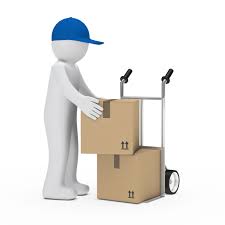 Ruimtelijke  OrdeningOpen VLD Wuustwezel wil een correcte naleving van alle bestaande reglementeringen. Wij vinden dat het gemeentebestuur hierin een voorbeeldfunctie te vervullen heeft. Bij het aanleggen van vluchtheuvels, het plaatsen van bloembakken en andere snelheidsremmers, dient de wetgeving te worden gevolgd.Onze gemeentelijke diensten dienen onze burgers bij te staan met raad en daad wanneer zij hierom vragen. Bij het onderzoeken van bouwaanvragen en regularisaties is de geest van de wet dikwijls belangrijker dan de letter.Open VLD wil blijven ijveren om betaalbare gronden te kunnen aanbieden, vooral voor onze jongere inwoners, zodat zij ook hier kunnen  blijven wonen. Dit dient te gebeuren in nauw overleg met de grondeigenaars en bouwmaatschappijen. Belangrijk hierbij is de nieuwe verkavelingen te verdelen over de verschillende deelgemeenten. Hierdoor bekomen we een goede mix van kinderen, jongeren en ouderen. Dit biedt toekomstkansen voor alle leefgemeenschappen en verhoogt de continuïteit van onze scholen. Aanleg van nieuwe groenzones kan enkel op voorwaarde dat ze degelijk onderhouden worden! Open VLD Wuustwezel hecht veel belang aan het algemeen beeld van de gemeente. Een algehele verfraaiing van de gemeentelijke leefomgeving met absolute aandacht voor de veiligheid en de kwaliteit van wonen en werken, vergt een allesomvattende inspanning van de gemeentelijke overheid. Hierbij moet aandacht voor de noden van alle leeftijden zijn. De samenwerking met een beschutte werkplaats is zeker een goed initiatief dat ook in de toekomst moet worden verder gezet en uitgebreid.Open VLD is tevreden dat er eindelijk een gedeeltelijke oplossing is gekomen voor de reeds meer dan 40 jaar aanslepende problematiek van de weekendzones. Maar het werk is nog niet af. Voor het resterend deel van de weekendzones dient een menswaardige en sociaal aanvaardbare oplossing te worden gegeven.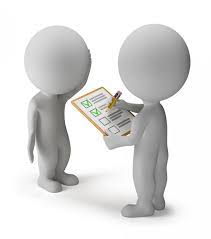 INVESTEREN IN DE MENSEen rechtvaardig en sociaal beleidOpen VLD Wuustwezel wil een welzijnsgevoel voor elke inwoner. Iedere burger moet de sociale dienstverlening krijgen waar hij recht op heeft. Het Sociaal Huis moet een centraal aanspreekpunt zijn waar je terecht kan met al je vragen van sociale aard. Het moet het uithangbord van het OCMW zijn. Burgers worden door alle gemeentelijke diensten op een correcte, snelle en menselijke manier doorverwezen.Open VLD wil bewaken dat de integratie van het OCMW en de gemeente op een optimale manier gebeurt, zowel voor de burgers als voor het personeel, met aandacht voor de mens, zorg en financiën. De huidige activiteiten van het OCMW moeten minstens even kwalitatief blijven. Zij vormen immers een hoeksteen van onze samenleving.Het is de verantwoordelijkheid van het OCMW om in het bezit te zijn van alle informatie rond zorgnetwerken. De bestaande zorgnetwerken moeten actief en beter kenbaar gemaakt worden en via de gemeentelijke informatie (zowel digitaal als via het loket) toegankelijk zijn voor alle burgers.Open VLD wil dat de gemeente de mogelijkheid onderzoekt om flexijobs in te schakelen bij zorgvragen.Er moet een overzicht komen van waar er AED-toestellen aanwezig zijn in de gemeente, met vermelding van de momenten waarop zij beschikbaar zijn. Sommige AED-toestellen zijn immers aangebracht in gebouwen die niet 24u/24u toegankelijk zijn. De beste oplossing hiervoor is een digitale kaart.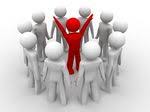 OuderenThuiszorg - mantelzorgOpen VLD–Wuustwezel wil dat de zorg van het grootste belang blijft. Deze moet betaalbaar, toegankelijk en van goede kwaliteit blijven. Dit draagt bij aan de kwaliteit van de samenleving.Hulp in een moderne samenleving is een recht en moet volledig los staan van enige overtuiging.Gooreind heeft recht op een volwaardig dienstencentrum dat zich niet alleen op senioren richt maar op iedereen die er gebruik van wil maken. Iedereen kan er terecht voor ontspannende activiteiten, informatie, cursussen, warme maaltijden, en om afspraken te maken met de sociale diensten. Het moet een ontmoetingsplaats zijn die het gevoel van eenzaamheid vermindert. Er moet ook een mogelijkheid tot avondactiviteiten voorzien worden voor de werkende actieve 55+er.Thuiszorg moet bijdragen tot langer zelfstandig wonen. Daarom willen we de  verschillende diensten zoals gezinszorg, poetshulp, warme maaltijden aan huis verder uitbreiden door een intense samenwerking met externe partners. Naast het bestaande aanbod en de juiste doorverwijzing heeft het OCMW aandacht voor de detectie van de zorgvragen en de afstemming en de coördinatie van de zorgverlening. De combinatie ‘wonen en zorg’ is een speerpunt, waarbij de uitbouw van een netwerk aan voorzieningen mensen langer verbonden houdt met de eigen buurt en omgeving. Daarom moet men de samenwerkingsverbanden verder uitbouwen, optimaliseren en onderhouden met: Vzw Amate, CAW, Opvoedingswinkel, Kina p.v. Landelijke dienstencoöperatief, Privé thuiszorgdiensten, Welzijnsschakels, Nachtzorg, Dementiecafé Dwaallicht enz…De bestaande mantelzorgtoelage moet bekender gemaakt worden bij de inwoners van de gemeente. De toegang tot de mantelzorgtoelage moet uitgebreid worden.Dynamisch ouderenbeleidOpen VLD waakt erover dat het oude rusthuis een nieuwe invulling krijgt in het kader van zorg voor de burger van Wuustwezel.Open VLD–Wuustwezel wil dat de Wuustwezelse senioren zo lang mogelijk zelfstandig kunnen blijven wonen met een optimale levenskwaliteit.De steeds groter wordende groep actieve ouderen moet zich blijvend kunnen ontplooien op diverse terreinen. Zij vervullen een belangrijke rol in de samenleving.Senioren horen sterk betrokken te worden bij het beleid. Om dit te realiseren willen we een ouderenbeleidsplan opmaken waarin de behoeften van de senioren verwerkt worden. Aan de hand van dit plan kan er een degelijk seniorenbeleid gevoerd worden. Dit kan men doen door tweejaarlijks een behoefteanalyse te houden onder de senioren. De knowhow en competenties van actieve senioren mag niet verloren gaan. We moeten mensen motiveren al van voor hun pensioen om zich te engageren in het uitwerken van het beleid.Een sportbeleid op maat voor senioren is essentieel en verdient een betere ondersteuning.Hetzelfde geldt voor de uitbouw van projecten rond nieuwe media en  informatica voor en door senioren.Open VLD wil een meer actieve participatie van senioren als vrijwilliger. Veel senioren vinden hierin een uitermate nuttige en zinvolle tijdsbesteding en de verenigingen zijn geweldig gebaat met dit engagement. Zij kunnen bijvoorbeeld ingeschakeld worden bij het geven van cursussen in het dienstencentrum.Vrijwilligerswerk is en blijft immers uitermate belangrijk in de sectoren welzijn en gezondheid, onder meer ook binnen de seniorenzorg. Daarom wil Open VLD Wuustwezel de bestaande vrijwilligerswerking behouden en stimuleren. Vrijwilligers geven de hulpverlening een meerwaarde omwille van hun ondersteunende en aanvullende rol. Door de vrijwilligerswerking creëren we een win-win situatie De organisatie kan de werking uitbouwen met hetzelfde personeel en de vrijwilliger geeft betekenis aan de maatschappij.Het lokaal beleid gevoerd moet ouderen maximaal stimuleren om voluit deel te nemen aan het verenigingsleven.De werking van de seniorenadviesraad moet bekend zijn bij alle senioren, ook degenen die niet actief zijn in het verenigingsleven.WoningcomplexenVoor mensen die geen eigen tuin hebben, bieden volkstuintjes of groepsmoestuinen een waardig alternatief. Dergelijke tuintjes bevorderen bovendien het sociale contact onder de bewoners. Open VLD wenst de opstart van een dergelijk initiatief.De omvorming van serviceflats (woningen met dienstverlening) naar kwaliteitsvolle assistentiewoningen.In deze tijden van vergrijzing is het belangrijk om te zoeken naar formules van alternatieve woonvormen. De regelgeving dient hierop aangepast te worden zodat alleenstaanden, éénoudergezinnen en jongeren meer huisvestingskansen krijgen. Eén ervan is het kangoeroe-wonen aanmoedigen. Dit komt tegemoet aan de moderne woon tendensen, laat toe om ergens levenslang te wonen en is financieel aantrekkelijk voor jonge gezinnen.Open VLD volgt van dichtbij het verzelfstandigingsdossier van het rusthuis. We moeten waken over kwalitatieve zorg, met aandacht voor bewoners, personeel en een financieel gezonde situatie voor het OCMW.Handicar en Minder Mobielen Centrale (MMC)De Handicar en de Minder Mobielen Centrale (MMC) zijn twee verschillende diensten die vaak met elkaar worden verward. Nochtans hebben zij een andere functionaliteit. De Handicar is gespecialiseerd en uitgerust voor het vervoeren van mensen in een rolstoel, terwijl de Minder Mobielen Centrale een dienst is voor mensen die slecht te been zijn of die niet met de wagen kunnen rijden. Beide diensten steunen volledig op vrijwilligers. We willen voor beide diensten de vrijwilligers alle steun geven en mee helpen zoeken naar nieuwe vrijwilligers. Zij bieden immers een zeer gewaardeerde dienstverlening die we verder wensen te zettenNieuwe zinvolle initiatieven van de senioren naar mobiliteit toe worden gestimuleerd en gesteund.AndersvalidenMensen met een handicap worden dagelijks met ontelbare, zowel lichamelijke als mentale hindernissen geconfronteerd. Andersvaliden bekleden een bijzondere plaats bij de Open VLD Wuustwezel. Daarom dient op alle beleidsdomeinen rekening te worden gehouden met mensen met een handicap. We willen andersvaliden rechtstreeks betrekken bij het beleid. Zij ervaren immers de hindernissen in de praktijk en kunnen zinvolle voorstellen doen. In hetzelfde kader wensen dan ook een maximale integratie van andersvaliden in onze gemeenschap door de oprichting van een adviesraad voor andersvaliden (voor zowel fysiek als mentaal gehandicapten). Hiermee krijgen de andersvaliden een stem en wordt er geluisterd naar hun noden en behoeften.Er moeten  voldoende parkeerplaatsen voor personen met een handicap worden aangelegd. Dit is immers meer dan alleen maar het aanbrengen van een pictogram. De ganse parkeerzone voorbehouden aan personen met een handicap moet duidelijk zichtbaar en volledig blauw gekleurd worden en voorzien van een rolstoelpictogram.Er moet een toegankelijk informatiepunt zijn waar andersvaliden alle informatie kunnen verkrijgen die hen aanbelangt en waar zij maximaal betrokken worden bij het socioculturele leven in de gemeente. Alle beslissingen betreffende infrastructuurwerken moeten worden getoetst aan mogelijke hindernissen. (vb. omleidingen, oversteekplaatsen, voetgangersbrug bij werken, enz..) Open VLD Wuustwezel wil de gemeentelijke  infrastructuur in kaart brengen om problemen voor mensen met een handicap op te sporen, te inventariseren  en indien nodig een aangepast beleid te voeren.De speelpleinwerking moet optimaal toegankelijk zijn voor  jongeren met een handicap of met beperkte mogelijkheden. Duizenden kinderen beleven elke vakantie een leuke tijd op de speelpleinen. Toch bestaat er nog een drempel voor kinderen en jongeren met een handicap die momenteel niet hieraan kunnen deelnemen. Open VLD Wuustwezel wil daar wat aan doen zodat ook zij de aangepaste speelpleinen kunnen beleven. Dit vereist dat er meer ondersteuning moet komen, zowel op financieel vlak als door monitoren.Openbare gebouwen en publieke ruimten: toiletten, toegangsdeuren, parken  brandveiligheid, e.a worden toegankelijk gemaakt voor mensen met een handicap.Het openbaar vervoer moet zo toegankelijk mogelijk zijn voor andersvaliden. Open VLD wil het gesprek aangaan met de aanbieders van collectief vervoer om hun mobiliteit te verhogen.Open VLD Wuustwezel wil de sportverenigingen aanzetten om hun activiteiten toegankelijk te maken voor jongeren met een handicap of met beperkte mogelijkheden of aanbieden van regelmatige stage om hen te laten kennis met verschillende sporten in onze gemeente.Open VLD wil de ondernemers die gebruik maken van automaten aanmoedigen om deze voor mindervaliden gebruiksvriendelijk te maken.Voor visueel gehandicapten wil Open VLD een geluidssignaal aan verkeerslichten en lichtjes  op belangrijke oversteekplaatsen.Het gemeentelijk informatieblad moet ingesproken op de gemeentelijke website beschikbaar zijn.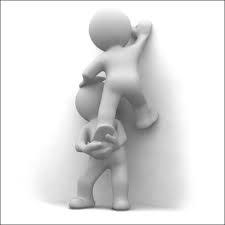 ArmoedebestrijdingDe strijd tegen de armoede is een zaak voor elk en iedereen! Het kan ook iedereen overkomen. Armoedebestrijding moet de eerste taak van het OCMW blijven. Haar beleid moet erop gericht zijn mensen zoveel mogelijk de armoedeproblematiek te laten ontgroeien of hem te voorkomen.Open VLD Wuustwezel wil dat de  strijd tegen armoede moet zo vroeg mogelijk wordt aangepakt . Via het aanmoedigen van kleuterparticipatie (in crèches, school en vrije tijd)  en opvoedingsondersteuning binden we de strijd aan tegen kinderarmoede. Het OCMW moet meer investeren in schuldbemiddeling en budgetbeheer. Het gebrek aan middelen voor deze problematiek zal worden aangekaart bij de hogere overheid.We willen gaan voor het oprichten van een ruilwinkel. In de ruilwinkel kunnen spullen voor kinderen tussen 0 en 3 jaar geruild worden. Dit kan eventueel uitgebreid worden tot 12 jaar. Wie iets binnen brengt, krijgt in ruil daarvoor ruilmunten waarmee nieuwe spullen aangekocht kunnen worden. De ruilwinkel moet ook een toegangspoort naar een immaterieel aanbod zijn: achter de winkel kan een koffie- en speelhoekje en een informatiehoek aanwezig zijn.Open VLD wil in gesprek gaan met kleine en grote supermarkten om een sociale manier van winkelen te organiseren voor wie het het meest nodig heeft, met respect en aandacht voor zowel de zorgvrager als de winkeleigenaar, zodat ook zij hun inkopen kunnen doen in de plaatselijke supermarkt. Winkelen in de plaatselijke supermarkt geeft een versterkt gevoel van eigenwaarde aan de zorgvrager en steunt ook de lokale handelaar. De gemeente moet hierin organisatorisch en financieel ondersteunen.Het OCMW moet maximaal inzetten op sociale tewerkstelling. Betrokkenen moeten meer opgevolgd, gemotiveerd en ondersteund worden zowel tijdens als na hun tewerkstelling. De deelname van mensen met beperkte financiële mogelijkheden via socio-culturele participatie aan het sociale, culturele en maatschappelijke leven blijft een belangrijk aandachtspunt. De middelen die voor handen zijn zullen maximaal ingezet worden op samenwerkingsverbanden met het sterke Wuustwezelse verenigingsleven (jeugdbewegingen, sportclubs, cultuurverenigingen).  De deelname aan het verenigingsleven zorgt er immers voor dat mensen niet uitgesloten worden uit de maatschappij. De bestaande kaart moet zo laagdrempelig en bekend mogelijk zijn.Asielzoekers:Open VLD Wuustwezel wil dat Wuustwezel een open en solidaire gemeente blijft waar iedereen zich thuis voelt en waar geïnvesteerd wordt in het goed samen leven van de diverse bevolkingsgroepen een sterk integratie- en participatiebeleid met een voldoende, kwantitatief en divers aanbod aan opleidingen voor nieuwkomers: van Nederlands op de werkvloer tot buurtgerichte initiatieven die mensen helpen hun weg en aansluiting te vinden in Wuustwezel.Anderstalige kinderen willen we sterk motiveren om tijdens de vakantiemaanden deel te nemen een zomerklasje en aan de speelpleinen om hun Nederlands te onderhouden en bij te schaven. Integratie begint immers op jonge leeftijd. We willen dat anderstaligen al vroeg onze normen en waarden meekrijgen.Samenlevingsvormen:Open VLD Wuustwezel is tegen elke vorm van discriminatie. Elke wettelijke vorm van samenleving moet door het bestuur worden aanvaard.Kinderen, onderwijs en jeugdKinderenDe weg naar geschikte kinderopvang moet zo makkelijk mogelijk gemaakt wordt voor ouders. De gemeentelijke website is de ideale plek om alle informatie ter beschikking te stellen. Toekomstige ouders moeten hun keuzes kennen, zowel de Landelijke Kinderopvang als mogelijke privéinitiatieven. Ze moeten hun weg vinden naar de ondersteuning die er is, zoals het Huis van het Kind, en assistentie krijgen bij de administratieve afhandeling indien ze dat wensen. De activiteiten die georganiseerd worden moeten toegankelijk zijn voor alle ouders, ook de werkende ouders. Daarom streven we ernaar dat er ook activiteiten in het weekend en ’s avonds georganiseerd worden. Daarvoor kunnen eventueel studenten ingezet worden.We blijven bewaken dat er voldoende kinderopvangplaatsen zijn. Kinderopvang is in onze maatschappij immers een essentiële sociale en economische factor geworden. Een soepele dienstverlening voor jonge gezinnen waar beide ouders gaan werken (zoals meer avondopeningen bij Kind en Gezin) en met speciale aandacht voor eenoudergezinnen. Vrijwilligers dienen verder ondersteund te worden.De gebouwen voor kinderopvang voldoen aan alle veiligheidsnormen die door de overheid opgelegd zijn.OnderwijsOpen VLD Wuustwezel geeft topprioriteit aan een kwalitatief hoogstaand onderwijs. Goed onderwijs draagt bij tot  het versterken en het samenbrengen van de gemeenschap.Kwaliteitsonderwijs groeit vanuit de basis: leerkrachten moeten gehoord worden en inspraak hebben in de structurering en de organisatie van het gemeentelijk onderwijs.Leerkrachten de vrijheid geven, binnen het wettelijk kader, om een educatief pakket te kunnen uitwerken op maat en noden van de kinderen.Maatschappijbewust onderwijs: verkeersopvoeding, drugspreventie, afval selecteren, gebruik van het openbaar vervoer, e.a. moet de leerlingen van jongs af aan bijgebracht worden via de school.Kinderen voeling doen krijgen met de gemeente en gemeenschap. Bijvoorbeeld door rondleidingen in het gemeentehuis, bibliotheek, Kadans, ….Extra aandacht voor kinderen met leerproblemen, gedragsproblemen en sociale moeilijkheden. Indien nodig moeten de scholen kunnen rekenen op extra uren of beroep kunnen doen op diensten van buitenaf. Heel belangrijk hierbij is dat de samenwerking met het CLB (Centrum voor Leerlingen Begeleiding) op punt wordt gesteld: voldoende begeleiding met nazorg, ter beschikking stellen van materialen aan de scholen.… Infrastructuur van de scholen verbeteren: veilige klassen, veilige speelplaatsen met voldoende speeltuigen, zandbak, sportveldje,…, tijdens verbouwingswerken moeten de noodklassen prima in orde zijn. Open VLD hecht veel belang op het onderhoud van de infrastructuur. Het eindigt niet met het bouwen of afleveren van materiaal.Leerkrachten en directies aanwerven uitsluitend op basis van hun kwaliteiten. Aanstellingen gebeuren best, na een bekwaamheidsproef en na een ruggespraak met de collega’s. Leerkrachten en directie moeten de kans krijgen om zich bij te scholen of zich te specialiseren. Dit om een continu kwaliteitsvol onderwijs te kunnen aanbieden.Ouders van nabij betrekken bij het schoolgebeuren van hun kinderen: via thema- avonden, werkgroepen voor ouders, … En indien er zich problemen voordoen de ouders motiveren om samen te werken aan een goede oplossing. De ouderraad is hier een goed doorgeefluik voor.Open VLD wil een grotere autonomie voor onze gemeentelijke scholen en scholengemeenschap zodat deze zelfstandig kunnen beslissen om een bijzondere aandacht te besteden aan bepaalde takenpakketten.Volwassen grijpen steeds meer terug naar de boeken om zich bij te scholen en/of specialiseren. Het verdient dat ook de nodige aandacht om ook hier, eventueel in samenwerking met andere gemeenten, voldoende kwalitatief aanbod te voorzien.Naschoolse opvang wordt belangrijker met de tijd. Steeds meer gezinnen bestaan uit twee werkende ouders. Hierdoor dringt zich een goed georganiseerde naschoolse opvang zich op. Een goede samenwerking tussen gemeente, scholen en scholengemeenschap is hier een must.Alle vormen van onderwijs moeten gekend en vrij toegankelijk zijn voor iedereen.De mogelijkheid moet onderzocht worden om collectief vervoer te organiseren voor het kleuter- en lager onderwijs, zoals nu gebeurt voor het gemeenschapsonderwijs. Hierbij geven we de voorkeur aan de fiets, maar kan ook gezamenlijk gebruik van busvervoer zijn.JeugdDe jeugd is onze toekomst. Open VLD wil een kader creëren waarin ruimte is voor de jeugd om zich te ontplooien.De vele inspanningen van onze jeugdverenigingen moeten op een gestructureerde manier ondersteund worden. Dit door het maken van duidelijke afspraken zodat alle betrokken partijen weten wat er van elkaar verwacht mag worden en wat niet. Dit kan in bepaalde gevallen veel problemen vermijden. De jeugdraad is een goed werkende organisatie die appreciatie verdient voor het reeds geleverde werk. Open VLD wil ten volle rekening houden met haar adviezen en bekommernissen om onze jeugd zich op een gezonde en veilige manier te laten ontspannen.We willen meer aandacht schenken aan de speelpleintjes in de verschillende wijken. Daar waar er geen zijn moeten er komen. Daar waar er reeds zijn, moet er extra aandacht besteed worden aan onderhoud. Ze moeten worden uitgerust met veilige en kindvriendelijke toestellen. Deze speelpleintjes zijn bedoeld voor de kinderen en dienen niet gebruikt te worden als hondenweide. Een belangrijk aandachtspunt is en blijft, de veiligheid op deze speelpleintjes. De bestaande jeugdwerking in de Rijsvennen moet worden uitgebreid naar andere wijken van de gemeente zodat jongeren ondersteund worden en geholpen worden bij het vinden van een positieve dagindeling.Onze vele jeugdverenigingen verdienen een goede en veilige huisvesting. Daarom wil Open VLD deze verenigingen ondersteunen bij de uitbouw van een aan de noden aangepaste accommodatie, in een aangename omgeving. Dit is niet altijd een makkelijke oefening maar bij goede afspraken en open communicatie, is er altijd wel een consensus mogelijk. De noden van elke vereniging zijn anders en een persoonlijke aanpak heeft hier de voorkeur. Jeugdverenigingen die initiatief nemen moeten, in de mate van mogelijke, goed ondersteund worden. Dit kan er voor zorgen dat onze jeugd niet verder individualiseert en we een sterk sociaal weefsel kunnen creëren.Meer en beter opgeleide monitoren voor opvang van de jeugd tijdens de vakanties. Er is nood aan welopgeleide monitoren. We willen de jeugd sensibiliseren om tijdens de vakanties de kinderen te begeleiden. Het is belangrijk  deze monitoren redelijk te verlonen en te verzekeren want zij dragen een grote verantwoordelijkheid. Zij dienen ook voldoende ondersteund te worden vanuit de gemeente inzake administratie. In samenhang hiermee past ook de uitbreiding van de speelpleinwerking. Hierbij denken we ook aan de jeugd met een mentale of fysieke handicap. Eventueel speelpleinwerking over de deelgemeenten heen, is een denkpiste die we kunnen volgen.De jeugd moet zich, vrij en vrolijk, kunnen ontspannen en uitleven. Open VLD wil elke vereniging bij haar organisaties vele vrijheden geven, maar hen tevens wijzen op hun verantwoordelijkheden. Een goede organisatie verhoogt het gevoel van veiligheid en trekt feestgangers aan. Een goede opleiding en ondersteuning kan het best in samenwerking met de politie worden gegeven. Bij elke organisatie dient respect te worden opgebracht voor de omwonenden.Vandalisme kan niet door de beugel. Zeker niet op en rond fuiven en bals, waar plezier primeert. De organisatoren zien er samen met ordediensten en gemeente op toe dat dit soort zaken opgevolgd wordt.Sport, cultuur, toerisme en recreatieSportEen gezonde geest in een gezond lichaam doet mensen langer leven. Meer en meer mensen doen aan sport. Dit zorgt voor de nodige ontspanning op fysiek en mentaal vlak. Sporten draagt bij tot het versterken van het sociale weefsel dat onze gemeenschap vormt. Wuustwezel, als landelijke gemeente, moet hier zeker op inspelen.De verdere uitbouw van een goed werkende sportdienst voor het verstrekken van informatie is noodzakelijk. Op deze manier kunnen verschillende sporten bekender en aantrekkelijker worden gemaakt en dus veel toegankelijker. Budgetten moeten evenredig verdeeld worden zodat elke aangeboden sporttak even toegankelijk is voor iedereen.Er moet gestreefd worden naar een goede verhouding tussen de sportbehoeften en het landelijk karakter van onze gemeente. Bijvoorbeeld landelijke paden toegankelijk maken voor fiets en wandelroutes.Een eerlijke spreiding van de sportaccommodaties tussen de verschillende deelgemeenten is nodig. Er is hier al veel werk verricht maar blijvende aandacht is nodig. De bestaande sportaccommodaties en buitenterreinen dienen goed onderhouden te worden. Goed onderhoud kan vele toekomstige kosten uitsparen.De sportraad moet, zoals elk ander adviesorgaan, volwaardig kunnen werken. Het moet de financiële middelen en bevoegdheden krijgen om, samen met de sportdienst, sportmanifestaties te organiseren en sportverenigingen te ondersteunen. Tevens dient het gemeentebestuur rekening te houden met de adviezen die de sportraad verstrekt.Open VLD wil de vele sportverenigingen die onze gemeente rijk is, maximaal ondersteunen. Organisaties moeten minimaal op een volledige en permanente logistieke ondersteuning kunnen rekenen. Verenigingen die intergemeentelijke tornooien willen organiseren krijgen volop steun van de gemeente.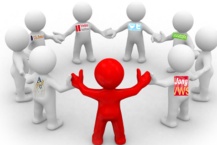 Cultuur, Toerisme en RecreatieCultuur, toerisme en recreatie vormen een belangrijke tijdsbesteding in onze moderne samenleving. Voor Open VLD verdienen zowel de kleine als de grote evenementen evenveel aandacht. Dit kan gaan over een burendag, straatfeesten, tentoonstellingen, 11 juli, Sterke Peer, , Bloemencorso, Cyclocross, Lichtstoet en e.d.…Eigenaars aanmoedigen op een ‘open-monumentendag’ om hun gebouwen en kastelen open stellen voor het publiek. Tevens dienen alle Wuustwezelse bezienswaardigheden door een goed werkende dienst voor toerisme te worden geïnventariseerd en aanbevolen aan de toeristen. Het is van belang dat de oorsprong het organiseren van culturele, recreatieve en toerisme activiteiten bij de bewoners ligt. De gemeente moet zich inpassen waar het nodig is maar hoeft hierin niet altijd het voortouw te nemen.Een verdere nauwere samenwerking met de horeca kan voor het toerismegehalte van Wuustwezel veel betekenen. Zo kunnen we onze mooie landelijke gemeente laten zien aan de rest van de wereld.Er moeten meer middelen beschikbaar worden gesteld aan de toeristische dienst om onze mooie gemeente en zijn evenementen meer in de kijker te zetten.Onze gemeente heeft een zeer rijk verenigingsleven. Om dit in stand te houden wil de Open VLD deze verenigingen zoveel mogelijk ondersteunen. De culturele raad en de RGO’s zijn daarbij het middel bij uitstek. Alle verenigingen dienen op een gelijkwaardige basis te worden behandeld.De geschiedenis van een dorp en haar verschillende leefgemeenschappen betekenen een belangrijke meerwaarde voor onze gemeente. Daarom wil Open VLD dat de heemkundige kring voldoende middelen krijgt om deze dienst aan de gemeenschap verder uit te bouwen.Open VLD wil gezellige wandel- en fietsroutes uittekenen en aanleggen. Deze kunnen tevens het hoevetoerisme stimuleren. Deze vorm van toerisme, gekoppeld aan de organisatie van openlandbouwbedrijvendagen, verhogen het wederzijds begrip tussen de verschillende bevolkingsgroepen. Dit hoeft niet op te houden bij de gemeentegrenzen. Door het samenwerken met andere gemeenten kan er een mooi aanbod tot stand komen.De theaterzaal Kadans aan het plein “Achter d’Hoven” moet, samen met de culturele centra in iedere deelgemeente, het kloppend hart vormen van een bruisend cultuurleven. Zij moet open staan voor toneel en muziekmanifestaties en alle verenigingen van onze gemeente moeten er terecht kunnen voor hun optredens. Hierin zal de cultuurcoördinator een belangrijke rol spelen. De culturele centra moeten dienst doen als ontmoetingsplaats voor de vele verenigingen.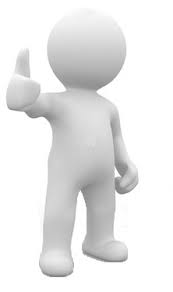 